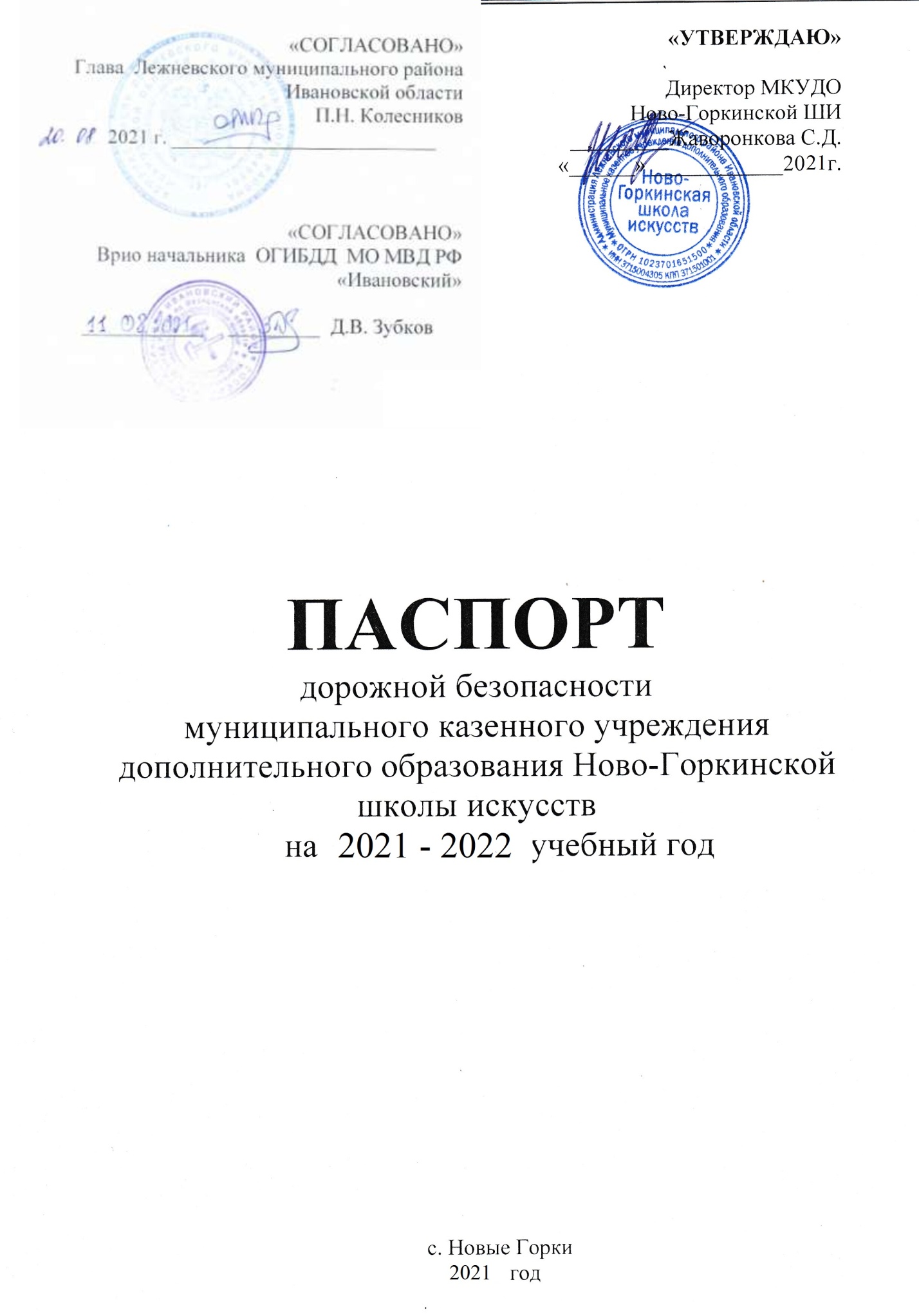 Общие сведения.Наименование ОУ:    муниципальное казенное учреждение дополнительного образования Ново-Горкинская школа искусствТип ОУ:  дополнительное образование Юридический адрес:  155101, Ивановская область, Лежневский район, село Новые Горки, ул. Московская, д.9Фактический адрес:155101, Ивановская область, Лежневский район, село Новые Горки, ул. Московская, д.9Руководители:Директор: Жаворонкова Светлана Дмитриевна, тел: 89203705528Заместитель директорапо учебной работе                                                      в штате отсутствуетЗаместитель директорапо учебной работе                                                      в штате отсутствуетОтветственные работники муниципального органа    образования:                    директор МКУ «ЛИМЦО»     Данилова Ольга Васильевнател: 8(49357) 2-11-47Ответственный от ГИБДД:            инспектор по ПБДДОГИБДД МО МВД России"Ивановский"старший лейтенант полиции Гарина Екатерина Федоровна тел.:8(493233-05-65.Ответственные работники              за мероприятия по профилактикедетского травматизма:                                                         преподавательВолкова Светлана Геннадьевна89016806949Руководитель или ответственный                  работник дорожно-эксплуатационнойорганизации, осуществляющейсодержание УДС:Администрация Ново-Горкинскогосельского поселениятел: 8-49357-28399Руководитель или ответственныйработник дорожно-эксплуатационнойорганизации, осуществляющей                                           содержание ТСОДД:                                           Администрация Ново-Горкинскогосельского поселениятел: 8-49357-28399Количество учащихся:70Наличие уголка по БДД:               Информация по БДД (коридор)Наличие класса по БДД :                                                 нетНаличие автогородка (площадки) по БДД:                  нетНаличие автобуса:                                                             нетВремя занятий:  08:00 – 20:00Телефоны оперативных служб: Скорая помощь с. Новые Горки 8-906-618-14-21Дежурная часть РОВД п. Лежнево 8-49357-2-13-35Пожарная часть п. Лежнево 8-49357-2-11-40Приемная Администрации п.Лежнево:8-49357- 2-12-04Единая служба спасения 01(для абонентов сотовой связи 112)Дежурный ЕДДС п.Лежнево 8- 49357-2-21-87Начальник ГО и ЧС 8-(49357)-2-11-61Служба спасения (ПУ№7) 8-(49357)-2-13-25ОГИБДД МО МВД России «Ивановский» (вопросы по дорогам, автобусам и пропаганде безопасности, организованной перевозке детей) - (4932) 33-05-65ОБ ДПС ГИБДД (вопросы по пресечению нарушений ПДД РФ, сопровождению автобусов патрульными автомобилями ДПС ГИБДД) – (4932) 33-44-35, 32-50-38Содержание.1. План-схемы образовательного учреждения:1)  района расположения ОУ, пути движения обучающихся в парковой зоне;2) схема безопасного движения учащихся в школу.2. Приложения.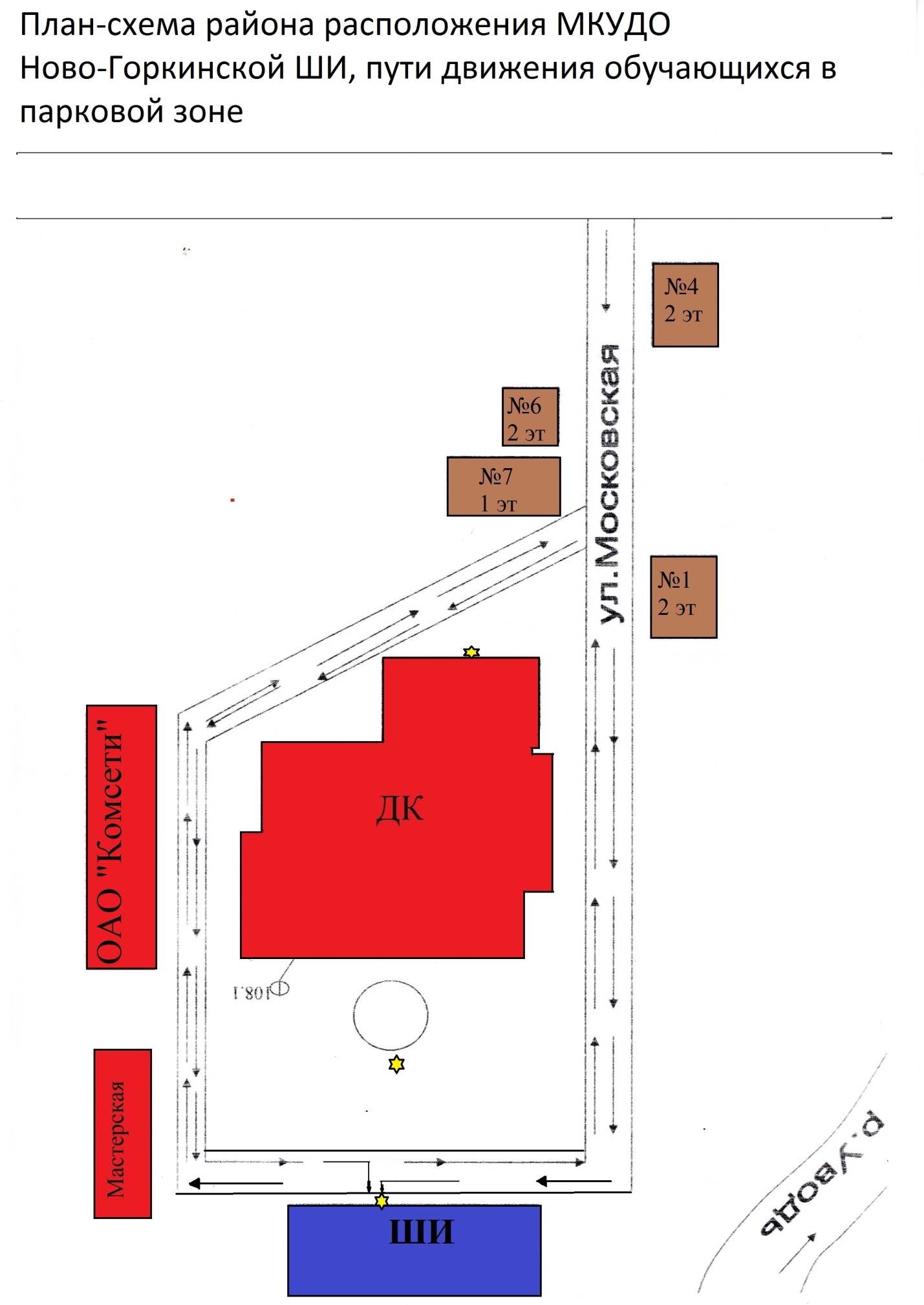 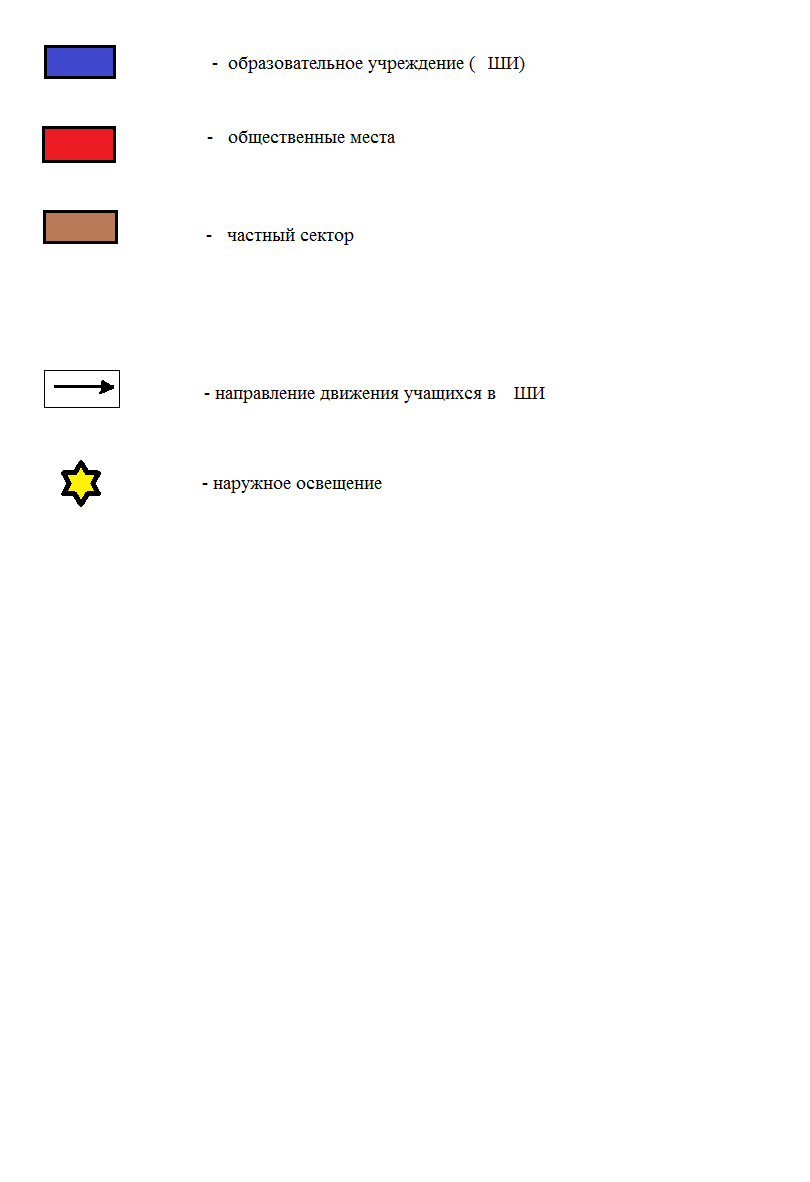 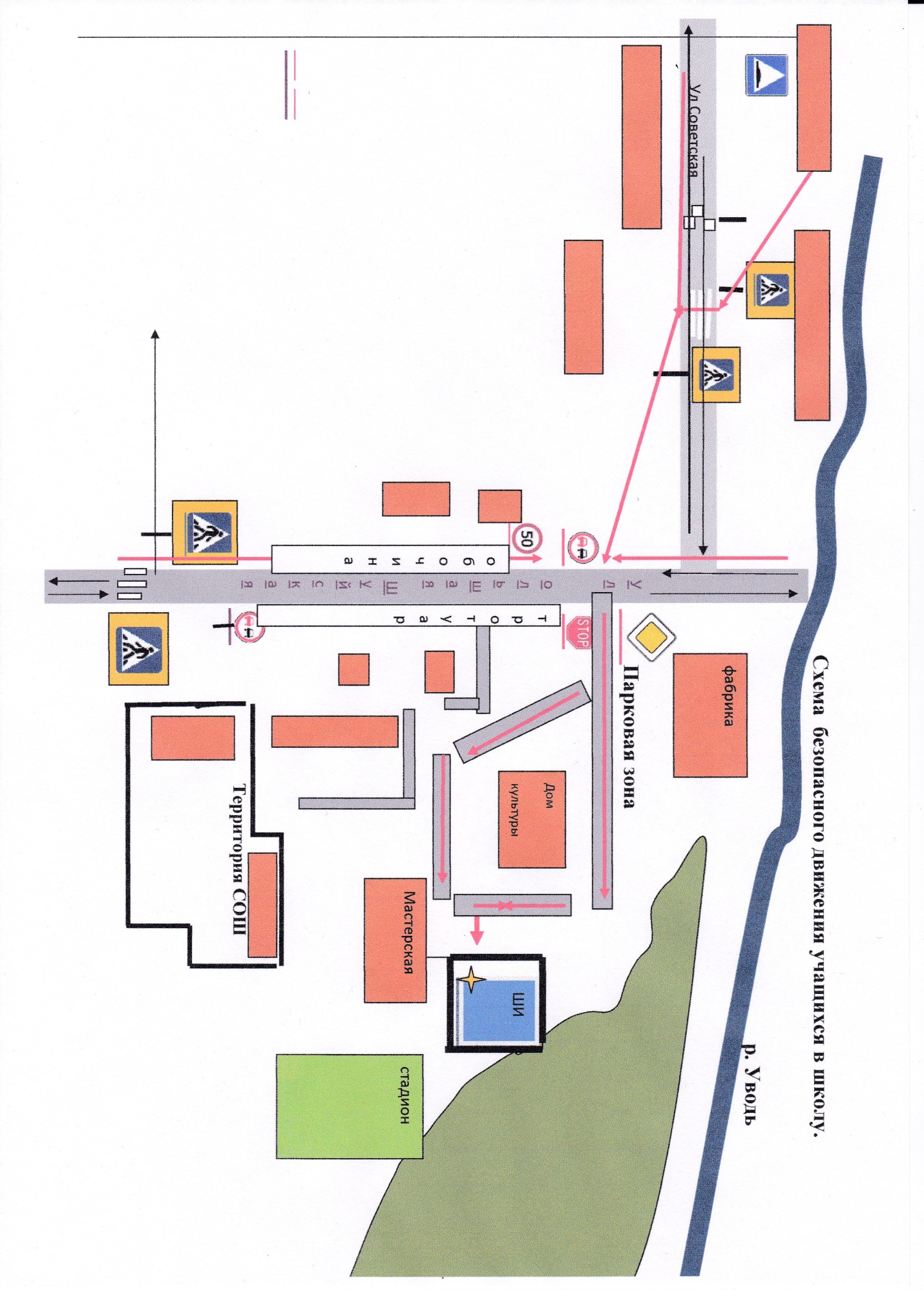 Условные обозначения:                    Здания и строения                     ШИ                      Движение учащихсяДвижение машин                     Наружное освещение